OKTÁVA A, B – ÚKOLY NA 6.4. – 10.4.Deutschland – ergänzen Sie Üb. 2/ I,II, Üb. 3, Üb.4/ I,II,III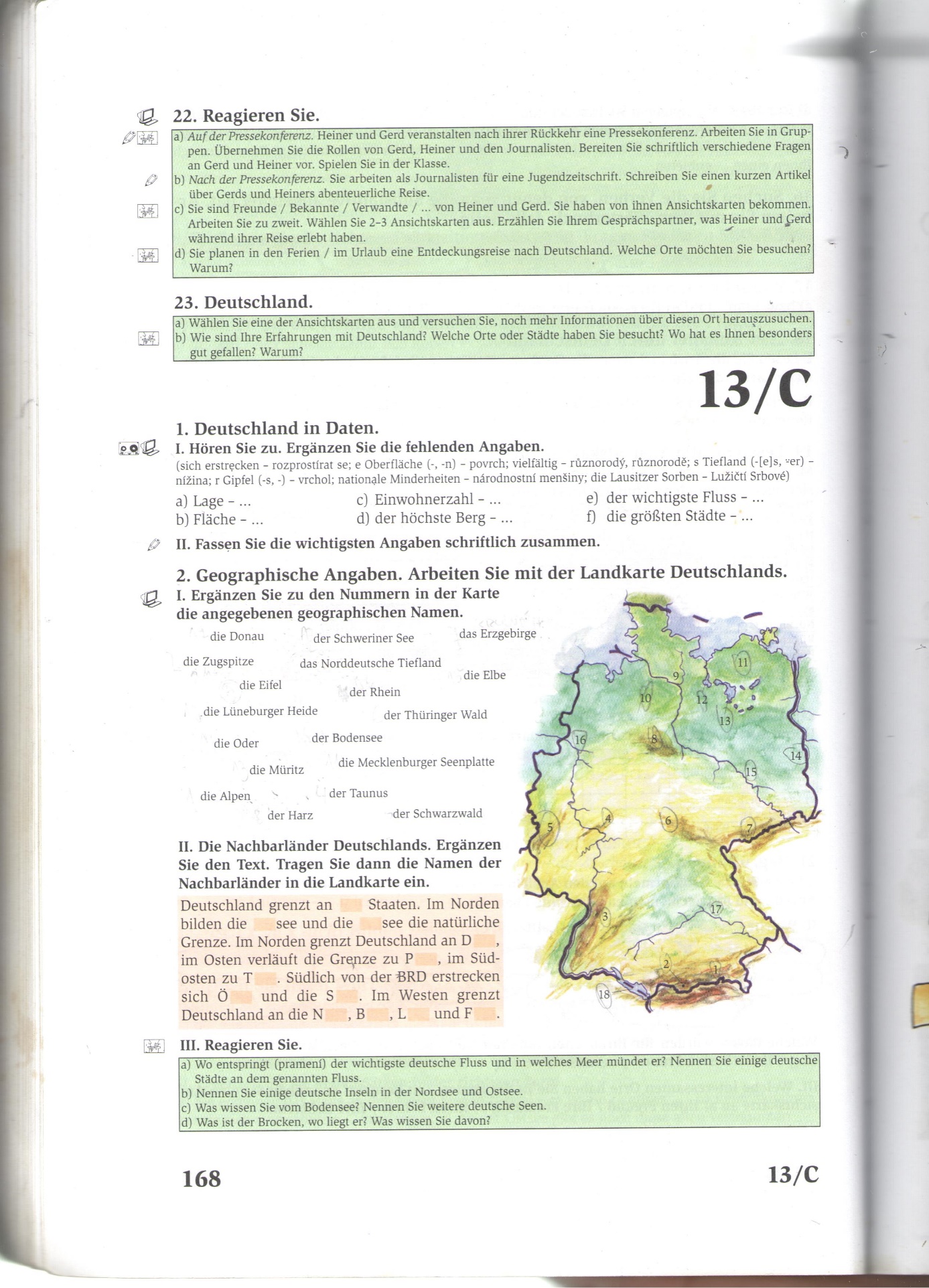 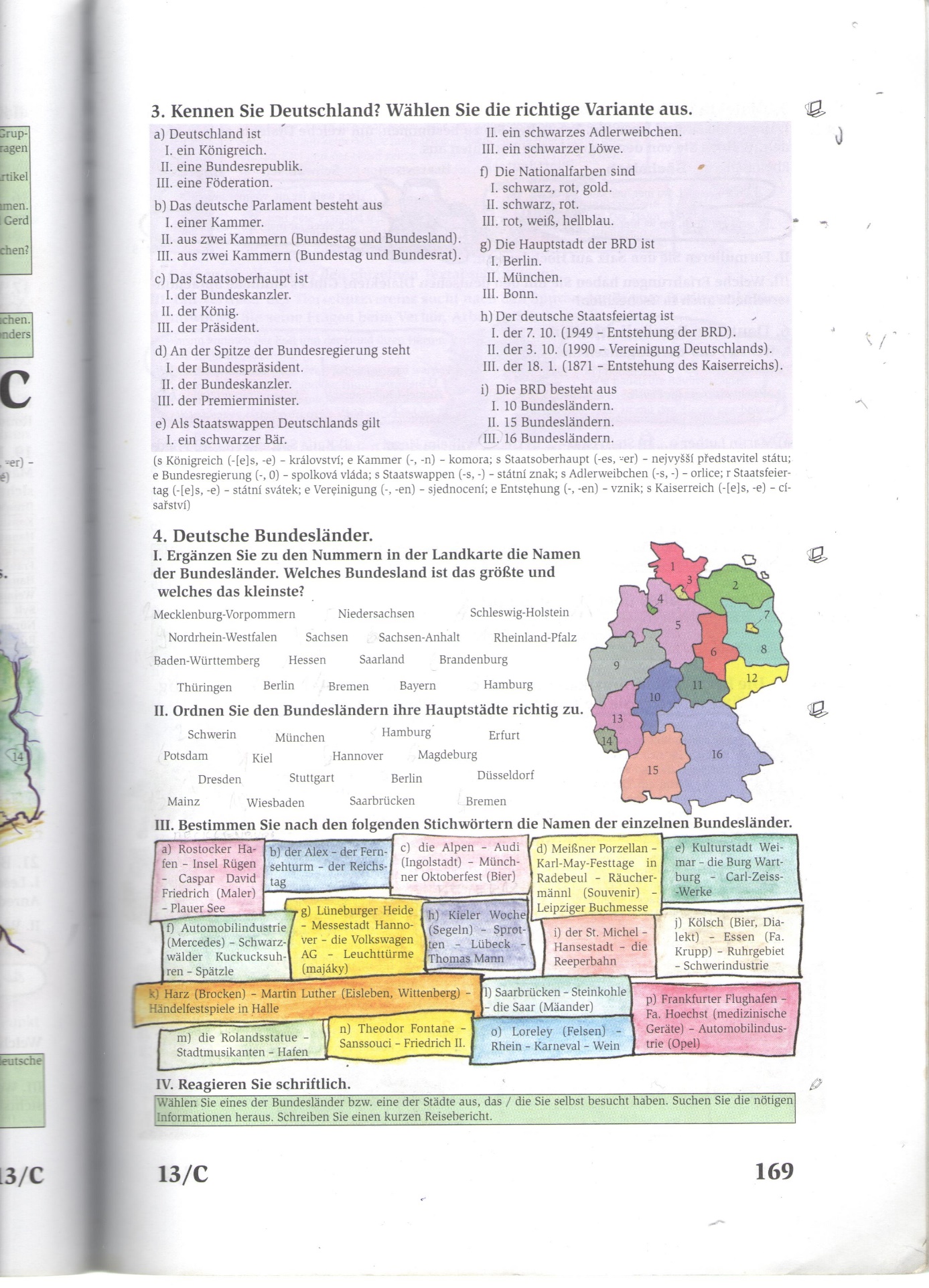 Reagieren Sie schriftlich: Aufgabe 1  - Sie planen in den Ferien eine Reise nach Deutschland. Welche Orte möchten Sie besuchen? Warum?Schreiben Sie einen Brief an Ihren Freund / ihre Freundin oder an Ihren Deutschlehrer.( ca. 120 – 150 Wörter )oderAufgabe 2 :  Sind Sie schon mal in Deutschland gewesen? Wann und wo?  Was hat Ihnen in Deutschland am besten gefallen ? Was hat Ihnen überhaupt nicht gefallen?Schreiben Sie eine E-Mail an Ihren Freund / an Ihre Freundin oder  an Ihren Deutschlehrer.( ca. 120 – 150 Wörter )                                                                                                                                                                                         Aufgabe 1 oder 2  bitte per E-Mail an zahnas@gymkrom.cz bis 10.4. ( Napište na vypracovaný úkol příjmení a třídu. )